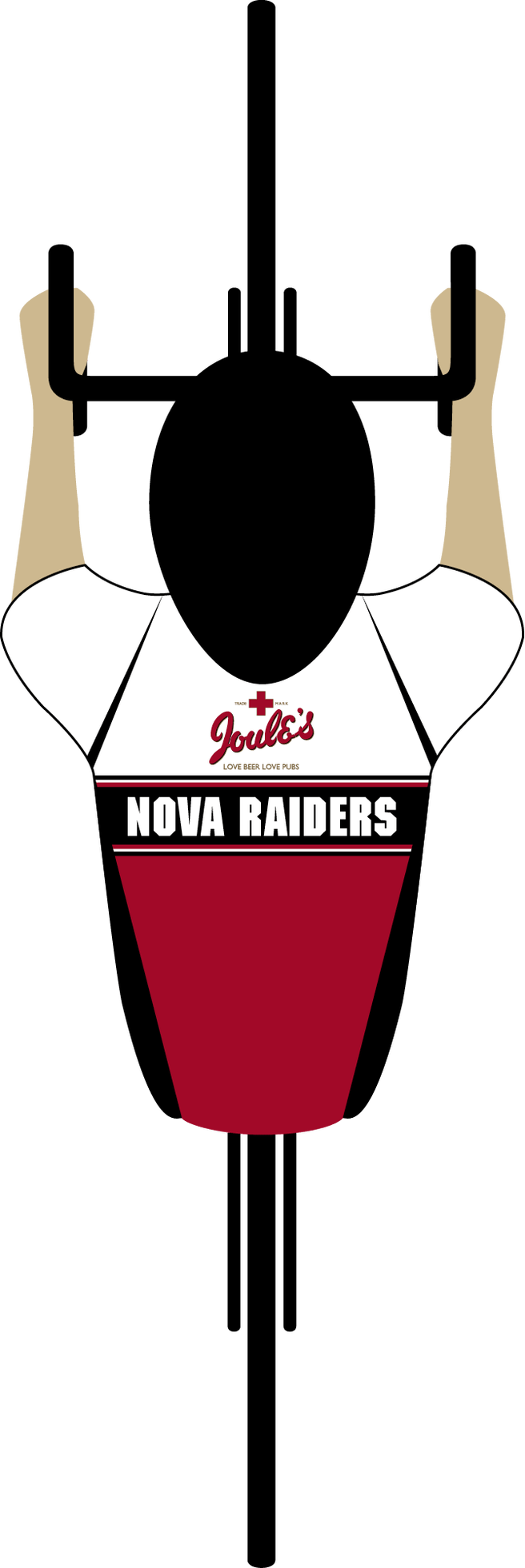 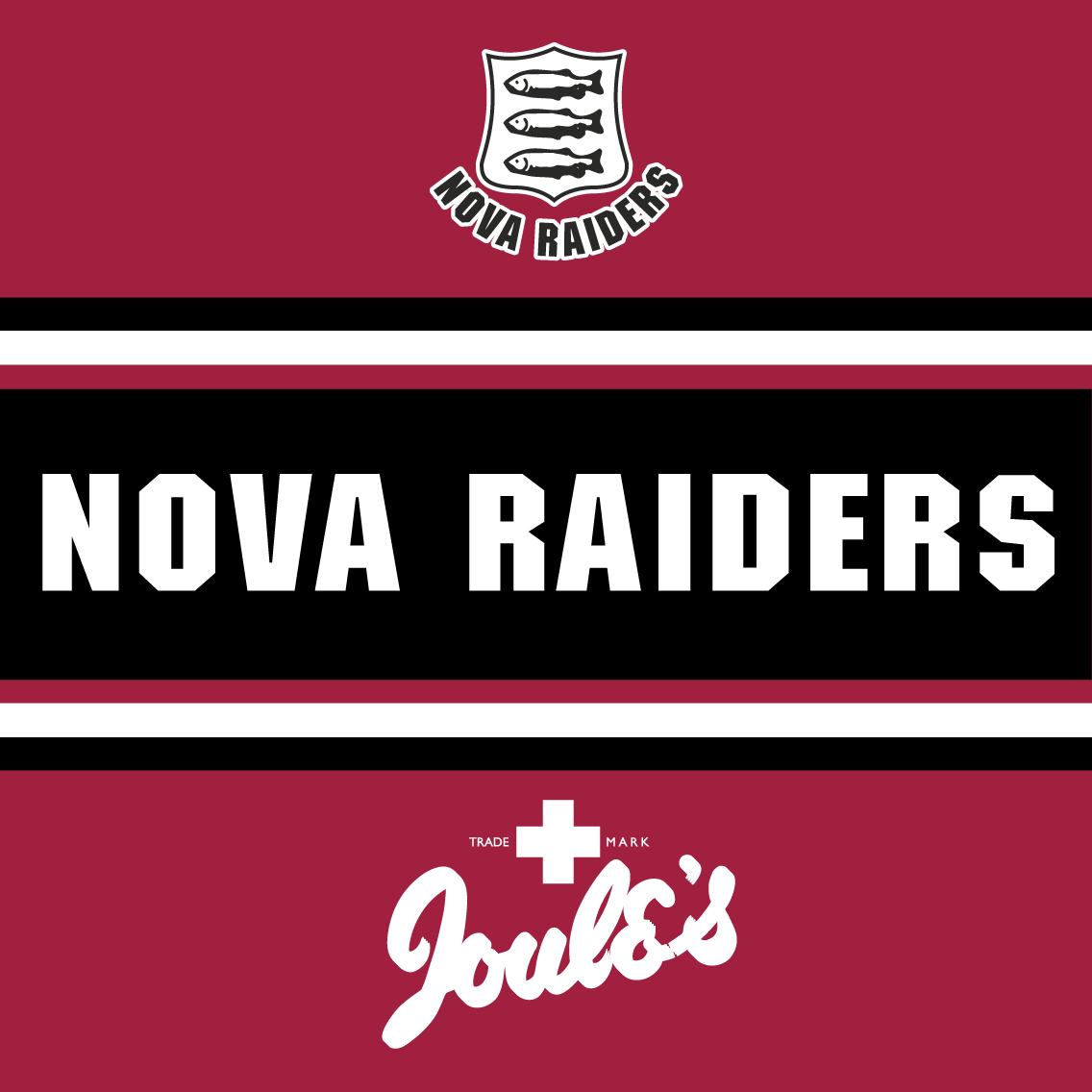 NOVA RAIDERS CC OPEN 25 MILE TIME TRIALSUNDAY 6TH MAY 2017Incorporating round 5 of the SCCA Friction & Hydraulics Points SeriesPromoted for and on behalf of Cycling Time Trials under their Rules & RegulationsCourse: D25/20 Start Time: 09:00 Timekeepers: John Robertson & Dave GoringEvent Secretary: Ed Middleton, 22 Boughey Rd, Newport, Shropshire, TF10 7QF.Tel: 07968966240, email: ed_middleton@hotmail.co.ukHeadquarters: Tilstock Village Hall, Tilstock, Nr Whitchurch, SY13 3LP Open from 8.00am.    Competitors Notes: Each competitor must sign on when collecting numbers at the HQ, also ensuring they sign off after they race (this is a CTT requirement). Numbers should be displayed on the lower back area and be clearly visible.  Make sure you call out your number at the finish, otherwise your time may not be recorded.  Times will be displayed at HQ, do not ask for your time at the finish.Distance from HQ to start is 3.8 miles so allow adequate time.  Please use extreme caution when riding on the A49, you are on the course so please ride in single file.  Any rider performing a U-Turn in sight of the start or finish may be disqualified.  Keep your head up at all times, have a safe and enjoyable ride!Course DescriptionStart on A49, 5.5 miles south of Whitchurch, Shropshire, at the southern end of the bridge on top of the Prees Bypass.
Proceed south along A49 to turn at Battlefield Church Island (first island)(11.3m)
Encircle Island, with care, and retrace along A49, through start, to
Finish approx 400 yds short of Prees Island, at telegraph pole 50 yds past Shamrock Lodge and 12 yds before "Slippery Road Surface" sign.AwardsMale		1st £30.00, 2nd £20.00, 3rd £10.00Female	1st £30.00, 2nd £20.00, 3rd £10.00Junior	1st £20.00, 2nd £10.00Fastest Team of Three: £30.00